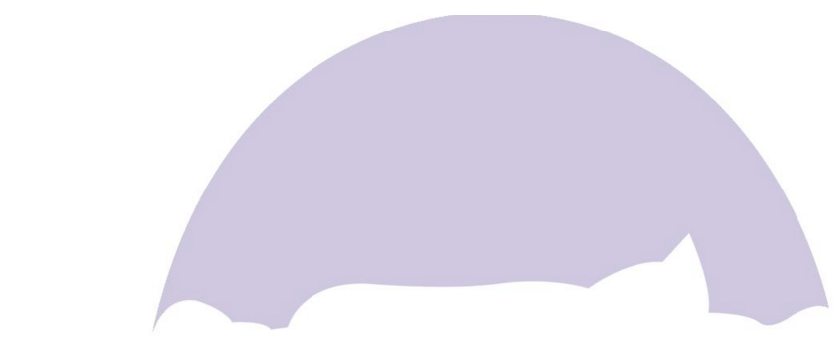 EASTER EGGSTRAVAGANZA EVENTat Sweet BuddhaPalm Sunday, March 2012-2 PM*don’t miss our*easter bunny visit with complimentary photos by Barb Levant + easter egg hunt + gifts & goodies for your easter baskets PLUS 10% off all items during the event! 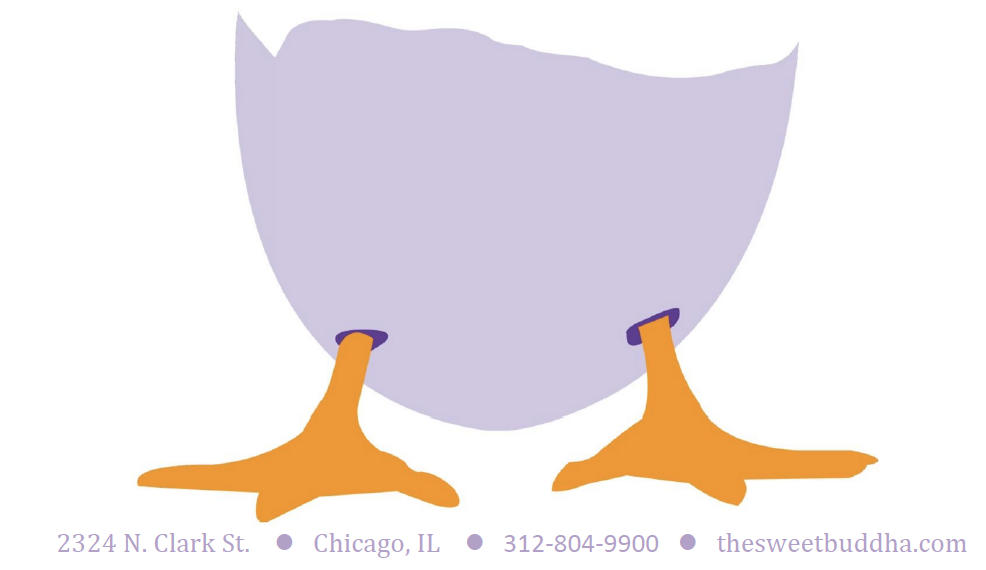 